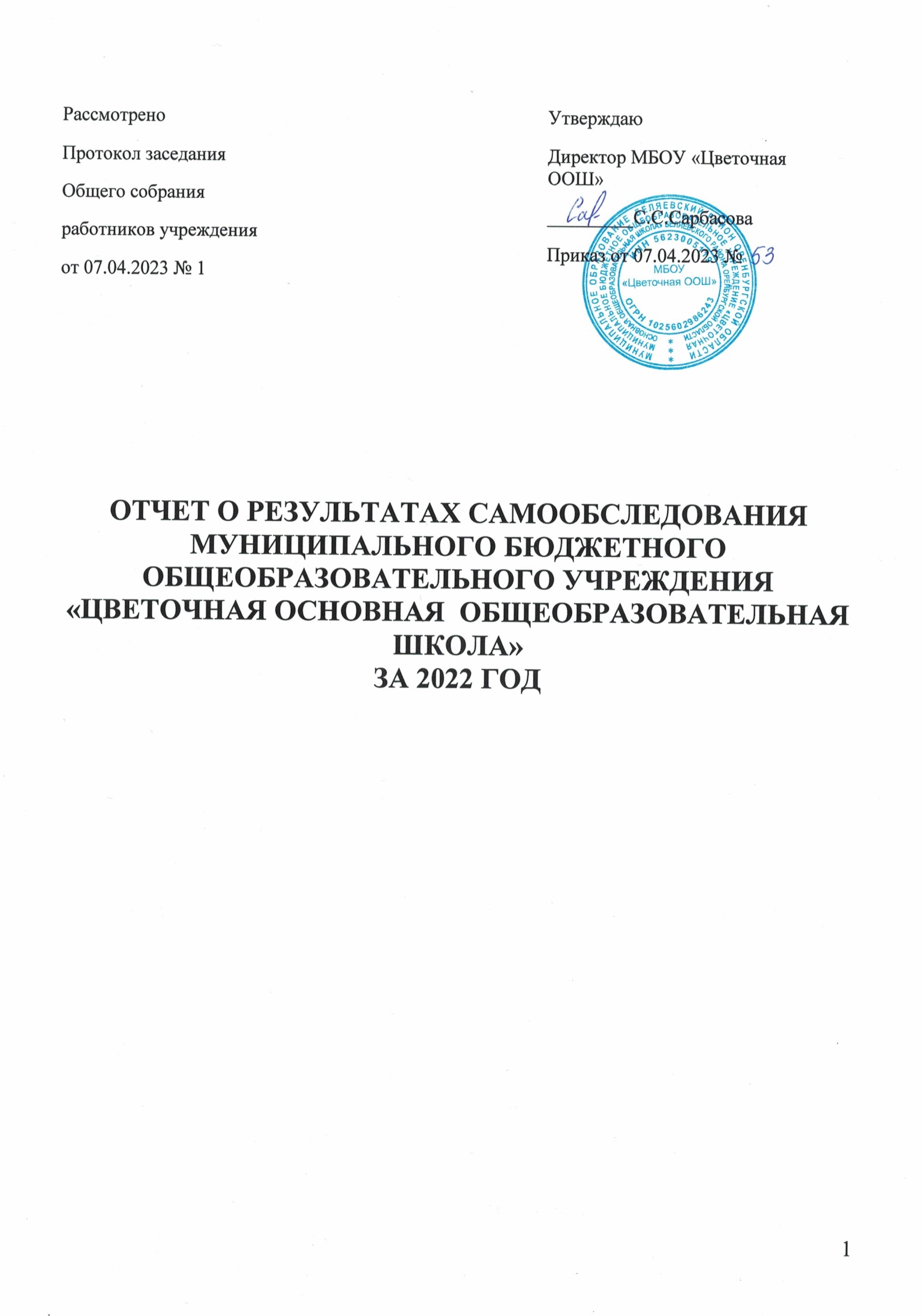 ОТЧЕТ О РЕЗУЛЬТАТАХ САМООБСЛЕДОВАНИЯМУНИЦИПАЛЬНОГО БЮДЖЕТНОГО ОБЩЕОБРАЗОВАТЕЛЬНОГО УЧРЕЖДЕНИЯ «ЦВЕТОЧНАЯ ОСНОВНАЯ  ОБЩЕОБРАЗОВАТЕЛЬНАЯ ШКОЛА»ЗА 2022 ГОДСОДЕРЖАНИЕВВЕДЕНИЕОтчёт о результатах самообследования МБОУ «Цветочная ООШ» призван информировать родителей (законных представителей обучающихся), самих обучающихся, учредителя и общественность в целом об основных результатах и особенностях функционирования и развития образовательной организации, её образовательной деятельности. Целями проведения самообследования МБОУ «Цветочная ООШ» являются обеспечение информационной доступности и открытости образовательной деятельности, а также подготовка отчета о результатах самообследования за 2022 календарный год. Порядок по организации и проведению работ по подготовке отчёта о результатах самообследования МБОУ «Цветочная ООШ» (далее – Школа) регламентирован следующими нормативными актами федерального, регионального и институционального уровня:  Статьей 28, часть 13 Федерального закона от 29 декабря 2012 г. N 273-ФЗ "Об образовании в Российской Федерации";  Постановлением Правительства РФ от 10.07.2013 N 582 "Об утверждении Правил размещения на официальном сайте образовательной организации в информационно-телекоммуникационной сети "Интернет" и обновления информации об образовательной организации";  Статьей 29, частью 2, пунктом 3 Федерального закона от 29 декабря 2012 г. № 273-ФЗ «Об образовании в Российской Федерации»;  Приказом Министерства образования и науки Российской Федерации от 14.06.2013 г. № 462 (в редакции Приказа Минобрнауки России от 14 декабря 2017 г. №1218) «Об утверждении Порядка проведения самообследования в образовательной организации;  Приказом Министерства образования и науки Российской Федерации от 10.12.13 г. №1324 (в редакции Приказа Минобрнауки России от 15.02.2017 г. № 136) «Об утверждении показателей деятельности образовательной организации, подлежащей самообследованию».  Информация, представленная в отчете о результатах самообследования МБОУ «Цветочная ООШ» за 2021 календарный год  актуальна по состоянию на 31 марта 2023 года. Отчёт о результатах самообследования МБОУ «Цветочная ООШ» рассмотрен и согласован на заседании Общего собрания работников учреждения от 07.04.2023 № 1.Общие сведения об образовательной организацииПолное наименование образовательного учреждения в соответствии с действующим Уставом : Муниципальное бюджетное общеобразовательное учреждение «Цветочная основная общеобразовательная школа» Беляевского района Оренбургской области , Место ведения образовательной деятельности: 461336, Оренбургская область Беляевский район село Цветочное улица Школьная дом 12.Телефон: 835334 69 1 83e.mail: cvetooh1074o@rambler.ruАдрес официального сайта образовательной организации: http://cvetoohnaiaoo.ucoz.net/Руководящие работники образовательного учреждения Директор: Сарбасова Сауле Советовна Организационно-правовое обеспечение деятельности школы: Лицензия на осуществление образовательной деятельности  серия 56Л01 № 0003663, регистрационный номер 1790 от 20.07. 2015 действующая бессрочно, выдана  Министерством образования Оренбургской области.Свидетельство о государственной аккредитации серия 56А01 №0003730, регистрационный номер 2066 от 21.10.2016г. Действие аккредитации до 04.05.2023 года. Коллективный договор на 2019-2022 гг. прошел уведомительную регистрацию в органе по труду Устав МБОУ «Цветочная ООШ» Положение об Управляющем совете МБОУ «Цветочная ООШ»Иные документы регламентирующие деятельность МБОУ «Цветочная ООШ».Ценностные приоритеты развития школы Направление деятельности школы определяется необходимостью обеспечить готовность (в настоящем и будущем) выпускника школы к полноценному функционированию в обществе. Современный национальный воспитательный идеал, обозначенный в Концепции духовно-нравственного развития и воспитания личности гражданина России, – это высоконравственный, творческий, компетентный гражданин России, принимающий судьбу Отечества как свою личную, осознающий ответственность за настоящее и будущее своей страны, укорененный в духовных и культурных традициях многонационального народа Российской Федерации. Основные приоритеты развития: • Стремление к созданию условий для образования творческой, свободной, социально и профессионально компетентной личности, адаптивной и адекватной на индивидуальном, личном, профессиональном и социальном уровнях, способной жить в гармонии с собой и позитивно относиться к окружающему миру. • Создание воспитательно-образовательной среды, способствующей формированию у школьников гражданской ответственности, духовности, культуры, инициативности, самостоятельности, толерантности, способности к успешной социализации в обществе. • Создание эффективной, постоянно действующей системы непрерывного образования учителей. • Оптимизация системы дидактического и материально-технического обеспечения образовательного процесса. • Создание условий для установления прочных интеграционных связей между системой основного и дополнительного образования путем новых образовательных и учебных программы на интегративной основе и на основе новых образовательных стандартов. • Оптимизация системы внешних связей школы, в том числе и путем использования возможностей школьного сайта. Задача педагогов школы – воспитать выпускника, обладающего следующими качествами: • готовность к жизни в современном мире, ориентация в его проблемах, ценностях, нравственных нормах, понимание особенностей жизни, ориентация в возможностях этой жизни для развития своих духовных запросов, ориентация в научном понимании мира, умение ставить реалистические жизненные цели и быть способным их достигать; • наличие продуманной и практически реализуемой жизненной стратегии по сохранению и развитию своего физического, психического и нравственного здоровья; • способность к творческому созиданию своей личной жизни, ее осмысленной организации на основе национальных и общечеловеческих ценностей, любви к своей Родине и уважения традиций иных национальных культур; • коммуникативная культура, владение навыками делового общения, построение межличностных отношений, способствующих самореализации, достижению успеха в общественной и личной жизни; • высокая познавательная мотивация, готовность выпускника основной школы к достижению высокого уровня образованности на основе осознанного выбора программ общего и профессионального образования; • умение здраво и логично мыслить, принимать обдуманные решения; • способность к выбору профессии, ориентации в политической жизни общества, выбору социально ценных форм досуговой деятельности, к самостоятельному решению семейно-бытовых проблем, защите своих прав и осознанию своих обязанностей; • адекватная самооценка (внутренняя гармония и самоконтроль). Инновационные программы школы и методы,  работающие на повышение качества. Накопленный опыт и обобщенные результаты многолетнего использования      эффективных педагогических и организационных моделей и технологий создают необходимый задел для оптимизации образовательного пространства под новые задачи. Социальная ответственность -  это прежде всего высокие гарантии качества. Создание таких гарантий требует организации динамичного инновационного процесса, способного синхронизировать в условиях оптимизации процессы функционирования и развития.В нашей школе инновационность выражена:в условиях, созданных в школе: организационных, кадровых, материально-технических;в школе модернизируется система оценивания учебных достижений учащихся (портфолио ученика). Цели программы: объективность оценивания учебных достижений, снижение негативных психологических последствий акта оценивания, создание стимулирующей составляющей оценки, повышение уровней технологичности оценочной системы, ее надежности и достоверности.ежегодное подведение итогов позволяет отмечать сильные стороны школьников, вне зависимости от традиционной «успеваемости», награждать их за успехи. Неудачи в системе общего образования не означают неуспешность. Таким образом, выполняется значимая педагогическая задача – отмечаются и стимулируются сильные стороны детей, формируются их лидерские качества;в содержании образования реализуются программы не только основного образования, но и программы регионального компонента; учителями разрабатываются и ведутся элективные курсы; осуществляется проектная деятельность.Инновационные программы школы основаны на анализе комплекса образовательных ожиданий социума, перспективном анализе его развития, прогностическом планировании возможных изменений в системах непрерывного образования. В решении образовательных задач мы ориентируемся на такие ресурсы, как ресурсы времени и здоровья обучающихся, информационные ресурсы, квалификационный запас персонала, ресурс коммуникативной культуры, финансово-экономические ресурсы.Принципы отбора инновационных программ основаны на следующих положениях:1. Знания, умения и навыки должны формировать поведенческие модели, призванные создавать ситуации успешности в социуме.2. Коммуникативная включенность учащихся является основой степеней свободы в познании и жизненной практике.3. Функциональная грамотность определяет социальную успешность человека.4.  Информационная культура должна содействовать равному доступу к образовательным ресурсам и является определяющим фактором в повышении качества образования.5. Здоровьесберегающие   технологии,   привитие   культуры   здоровья, безопасное  существование является  условием успешности  в  образовании и практике.6. Нравственные ценности должны проявляться в поведенческих моделях, основанных на общечеловеческих гуманитарных принципах.В ходе реализации Программы развития будут разработаны и внедрены в практику работы школы следующие Программы:Программа комплексного мониторинга и анализа уровня обученности  школьников, систем управления и ресурсного обеспечения школы. Программа «Работа с учащимися, имеющими высокий уровень развития учебно-познавательной деятельности  Программа «Работа с учащимися, имеющими  низкий уровень развития учебно-познавательной деятельности  Программа формирования навыков и способностей к безопасной жизнедеятельности школьников  (профилактика ПАВ в начальной школе);Программа адаптации учащихся; Программа формирования персональных портфолио учащихся и педагогов. Программа повышения квалификации педагогического персонала школы.Комплексно – целевые программы:  «Здоровье», «Кем быть», «Я – гражданин России».Комплексное воздействие перечисленных программ направлено на управление качеством образовательного процесса.Методы, используемые учителями в работе с учениками в ходе образовательного процесса в школе, должны быть ориентированы на:самопознание и саморазвитие учащихся;развитие у учеников самостоятельности и ответственности за свои успехи и неудачи;формирование самостоятельной оценочной деятельности учащихся;поощрений усилий школьников, направленных на достижение высоких результатов в различных видах  деятельности;развитие у учеников волевых качеств путем их включения в достаточно сложную и вместе  с тем посильную работу.1.Оценка образовательной деятельностиОбщая характеристика образовательного комплекса Полное наименование: муниципальное бюджетное общеобразовательное  учреждения «Цветочная основная общеобразовательная школа»Тип образовательного учреждения (организации): общеобразовательное учреждение Вид образовательного учреждения (организации): основная общеобразовательная школа Статус: бюджетное учреждение Территория нахождения: Россия, Оренбургская область, Беляевский район, с.Цветочное Организация образовательного процесса ОЦЕНКА ОБРАЗОВАТЕЛЬНОЙ ДЕЯТЕЛЬНОСТИПоказатели деятельности общеобразовательной организации, подлежащей самообследованиюОбразовательный процесс выстроен в соответствии с Уставом школы, требованиями СанПина, учебным планом, годовым планом-графиком внутришкольного контроля. Учебный план разработан на основе требований ФГОС, требований СанПина, рекомендаций по организации предпрофильной подготовки обучения, учитывает социальный заказ и реальные возможности школы, обеспечивает выполнение требований государственных образовательных стандартов. В школе реализуются следующие образовательные программы:Обучение ведется на русском языке.Учебный год в учреждении начинается 1 сентября. Продолжительность учебного года составляет 34 недели, без учёта государственной (итоговой) аттестации, в первом классе 33 недели. Учебные занятия в 1-9 классах проводятся  по пятидневной учебной неделе в первую смену, продолжительность уроков по ступеням обучения составляет 40 минут. В первом классе используется «ступенчатый» режим обучения продолжительность урока в сентябре-октябре  по 3 урока в день  по  35 минут с обязательным проведением двух физкультминуток по 1,5-2 минуты каждая. В середине учебного дня проводится динамическая пауза продолжительностью 40 минут. В ноябре-декабре  ежедневно проводится по 4 урока по 35 минут каждый; январь-май  по 4 урока по 40 минут каждый. Обучение проводится без бального оценивания и домашних заданий.  В середине третьей четверти предусмотрены дополнительные недельные каникулы.Использование «ступенчатого» режима обучения в первом полугодии осуществляется следующим образом. В сентябре-октябре четвертый урок и один раз в неделю пятый урок проходят в нетрадиционной форме: целевые прогулками, экскурсии, развивающие игры. Содержание нетрадиционных уроков направлено на развитие и совершенствование движения обучающихся.  Перемены между уроками: две по 20 минут (вторая и третья перемена – питание в столовой) , остальные - по 10 минут. Занятия начинаются в 09.00 часов и заканчиваются 15.00. Во второй половине дня с 16.00 - 19.00, согласно расписанию, проводятся индивидуально групповые занятия, консультации, занятия в кружках и секциях. Учебный год с 2-9 классы делится на 4 четверти.Учебный год включает каникулярные периоды: каникулы в течение учебного года во 2-9 классах составляют 30 календарных дней.Школа работает с 8 ч.00 мин.– 20 ч.00 мин. понедельник – пятница Образовательная недельная нагрузка равномерно распределена в течение учебной недели. Изучение учебных дисциплин осуществляется в соответствии с Приказом Министерства образования и науки Российской Федерации от 31 марта 2014 г. N 253 «Об утверждении федерального перечня учебников, рекомендованных к использованию при реализации имеющих государственную аккредитацию образовательных программ начального общего, основного общего, среднего общего образования». Формы организации учебного процесса С учетом потребностей и возможностей учащегося образовательные программы осваиваются в очной форме. Организация аттестации обучающихся Промежуточная аттестация Промежуточная аттестация проводится по отдельным предметам, начиная со 2 класса. Формы проведения промежуточной аттестации: теоретический опрос, зачет, собеседование, защита реферата, защита проекта, защита творческой работы, тестирование, контрольная работа и др. Во 2-9 классах обучающиеся аттестуются по четвертям и в конце учебного года. Итоговая аттестация В 9-х классах - государственная (итоговая) аттестация выпускников в формате ОГЭ.В школе также проводится внешняя независимая аттестация образования в форме диагностических работ, тестов. В этом учебном году результаты внешней независимой аттестации подтвердили результаты внутренней по школе. Информационные ресурсы МБОУ «Цветочная ООШ» использует электронный журнал и электронный дневник учащегося. В нем реализуется доступность информации о качестве образования родителям обучающихся в любое время и в любом месте, благодаря работе системы персональных кабинетов. Школа имеет свой сайт в сети Интернет: http://cvetoohnaiaoo.ucoz.net/  В школе вводится электронный документооборот, активно используются облачные технологии. Запись в школу, а также запись в кружки дополнительного образования осуществляется через Портал государственных услуг. 2. Оценка системы управления Муниципальное  бюджетное общеобразовательное учреждение «Цветочная ООШ» реализует образовательную деятельность на основании действующей лицензии на осуществление образовательной деятельности по основным образовательным программам дошкольного образования, начального общего образования, основного общего образования, среднего общего образования и программам дополнительного образования детей.   Управление школой осуществляется на основе принципов единоначалия и коллегиальности в соответствии с нормативными правовыми актами, Устава образовательной организации. Единоличным исполнительным органом образовательной организации является директор школы. Учредителем и собственником имущества ОО является муниципальное образование Беляевский район Оренбургской области.Функции и полномочия учредителя ОО в соответствии с федеральными законами, законами Оренбургской области, нормативными правовыми актами муниципального образования Беляевский район Оренбургской области осуществляет отдел образования, опеки и попечительства администрации муниципального образования Беляевский район Оренбургской области, именуемый в дальнейшем "Учредитель".Функции и полномочия собственника имущества ОО в соответствии с федеральными законами, законами Оренбургской области, нормативными правовыми актами муниципального образования Беляевский район Оренбургской области осуществляет администрация муниципального образования Беляевский район Оренбургской области, именуемый в дальнейшем "Собственник".Руководитель образовательной организации – Сарбасова Сауле СоветовнаПредседатель Управляющего Совета – Исенова Раиса УповнаУправляющий совет МБОУ «Цветочная ООШ» - коллегиальный орган государственно-общественного управления образовательной организацией.Педагогический совет образовательной организации включает педагогов в: 1. аналитическую деятельность по вопросам качества образования в школе, в деятельность по прогнозированию и планированию развития образовательной организации. 2. обучающую деятельность по освоению, пониманию, принятию основных методологических позиций современного образования; 3. обеспечение теоретической подготовки педагогических работников в реализации Федеральных государственных образовательных стандартов общего образования 4. способствует созданию благоприятных условий для проявления педагогической инициативы педагогических работников и множественному раскрытию новых возможностей для педагогов в интересах обучающихся. Система ученического самоуправления направлена на обеспечение условий для социализации учащихся: 1. Освоение ими разных социальных ролей; 2.Формирование организаторских способностей, потребности в успешной самореализации; осознанное профессиональное самоопределение; 3. Способствует созданию позитивных отношений между участниками образовательных отношений. Показатели деятельности общеобразовательной организации, подлежащей самообследованию3. Оценка содержания и качества подготовки обучающихся3.1. Результаты реализации начального общего образованияКоличество обучающихся 2021-2022 уч.год (с 01.01.2022 – 31.08.2022) – 7 Количество обучающихся 2022-2023 уч.год (с 01.09.2022 – 31.12.2022) - 4Успеваемость обучающихся по итогам 2021-2022 уч. г.Результаты   промежуточной аттестации  в 2- 4 х классах 2021-2022 уч.года  представлены в таблице:Качество знаний обучающихся начальной школыпо итогам I полугодия 2022-2023 учебный годВыводы: В качестве недочетов и перспектив можно определить следующее: активнее использовать на уроках методы поисковой, исследовательской деятельности, иных современных методик преподавания. обратить внимание на преобладание фронтальной работы на уроках, следует разнообразить применение групповых и индивидуальных форм обучения,  необходимо уделить внимание повышению качества знаний; уделять внимание работе со слабоуспевающими детьми, проектировать образовательное содержание, направленное на формирование у младших школьников системы ключевых компетенций Вести мониторинг уровня обучения уч-ся разных образовательных возможностей. 3.3. Результаты реализации  основного общего образования Количество обучающихся 2021-2022 уч.год (с 01.01.2022 – 31.08.2022) – 14 Количество обучающихся 2022-2023 уч.год (с 01.09.2022 – 31.12.2022) - 11Закончили 9 классов с аттестатом: 2 человека. Успеваемость обучающихся по итогам 2021-2022 уч. г.Результаты   промежуточной аттестации  в 5-9 х классах 2021-2022 уч.года  представлены в таблице:Анализ результатов проведения муниципального зачета по геометрии в 7 и 8 классах  МБОУ «Цветочная ООШ» 2021-2022 уч.годуКачество знаний обучающихся основной школыпо итогам I полугодия 2022-2023 учебный годРезультаты ВПР за 2022 год (в сентябре октябре 2022 г) обучающихся с 5-9 класс представлены в таблице.Результаты  обязательного зачета у обучающихся 4, 9  классовпо физической культуре в 2021-2022 учебном году.В 2021-2022 учебном году в 9-м классе обучалось 2 учеников. Все обучающихся относятся к основной медицинской группе. Все обучающиеся освоили учебную программу на уровне обязательных требований. Все обучающихся  имеют высокий уровень физической подготовленности.Перед проведением обязательного зачета проводился инструктаж по технике безопасности при выполнений  практической части в 4, 9 классах. Обязательный зачет по физической культуре для обучающихся 9 классов состоит из трёх частей: определение уровня физической подготовленности, практической и теоретической.  Практическая и теоретическая части зачета сдаются по билетам. Каждый билет состоит из двух вопросов. Первый вопрос – теоретический. Обучающийся должен показать знание определения понятия, составляющих содержания данного понятия, методов воспитания физических качеств, самоконтроля, самостоятельной организации физкультурной деятельности. Второй вопрос – практический. Обучающиеся должны составить и показать комплексы упражнений, направленных на решение двигательных задач.Третий вопрос – практический. Обучающие должны показать сформированность двигательных умений и навыков в гимнастике.100% обучающихся сдали зачет на  «отлично».  Все подтвердили свои оценки в ходе итоговой аттестации по предмету «Физическая культура» .Результаты зачета показали, что выпускники 9-ого класса, сдававшие зачет по предмету «Физическая культура», владеют знаниями основ развития физической культуры в России, основами использования физических упражнений общеразвивающей и коррегирующей направленности в решении задач физического развития и укрепления здоровья. Знают возрастные особенности развития ведущих психических и физических качеств, возможности формирования своей личности посредством регулярных занятий физической культурой, способы организации самостоятельных занятий физическими упражнениями. Обучающие продемонстрировали владение умениями,  предусмотренными обязательным минимумом содержания основного общего образования по физической культуре. Обучающийся показали хорошие знания в определении понятия, составляющих содержания данного понятия, методов воспитания физических качеств, самоконтроля, самостоятельной организации физкультурной деятельности. Составили  и показали комплексы упражнений, направленные  на решение двигательных задач. Показали  сформированность двигательных умений и навыков в гимнастике.По результатам зачета следует делать выводы и обобщения. 4 классВ 4-м классе обучалось 2 учеников.  Все  обучающихся относятся к основной медицинской группе. Уровень физической подготовленности обучающихся средний.  Обучающиеся  4-го класса  сдавали зачет:-  основы знаний олимпийского движения (тесты составляются муниципальным методическим объединением учителей);- определение сформированности основ технических умений и навыков в легкой атлетике, баскетболе, гимнастике с основами акробатики.По итогам выполнения заданий выставляла  отметки: «отлично», «хорошо», «удовлетворительно», «неудовлетворительно».   100 процентов обучающихся сдали зачет на «хорошо»,. Подтвердили свои оценки в ходе итоговой аттестации по предмету «Физическая культура»  все обучающиеся .Результаты зачета показали, что обучающиеся  4-ого класса, сдававшие зачет  продемонстрировали  хорошие знания по основам знаний олимпийского движения, умение отлично выполнять специальные беговые  упражнения, акробатические упражнения. Немного затруднений вызвало выполнение опорных прыжков. Некоторые обучающиеся не попадали толчковой ногой в зону отталкивания при выполнении  прыжка в длину с разбега способом «согнув ноги».Внеурочная деятельность в классах начальной школы организована по 5 направлениямЗанятия проводят учителя школы. Школа предоставляет детям большие возможности по удовлетворению их познавательных интересов, достигая при этом следующие цели:  Развитие у ребят нестандартного мышления;  Приобретение учащимися навыков публичных выступлений; Антистрессовая «закалка» - психологическая подготовка к итоговым контрольным работам и тестированиям;  Дополнительная мотивация к учебе; Достижение успеха, что крайне важно для устойчивой положительной самооценки учащихся.       В кабинетах начальных классов созданы все условия для организации полноценного образовательного процесса, направленного на сохранение и укрепление здоровья младших школьников. Кабинеты оснащены мебелью, соответствующей возрасту и росту учащихся, имеют правильное освещение. Во всех кабинетах имеются необходимые дидактические материалы, наглядные пособия, технические средства обучения, которые позволяют организовать учебный процесс. Кабинеты оснащены компьютерами, комплектами оборудования для 1-4 классов в соответствии с требованиями ФГОС, поставлены интерактивное оборудование во все кабинеты начальной школы. Показатели деятельности МБОУ «Цветочная основная общеобразовательная школа», подлежащей самообследованиюОЦЕНКА ВОСТРЕБОВАННОСТИ ВЫПУСКНИКОВВ  2021-2022  учебном  году в  школе в 9 классе обучалось 2 ученика. Все учащиеся были допущены к итоговой аттестации. Все выпускники 9-го класса получили аттестаты об основном общем образовании.Распределение выпускников 9  класса по годамВ большинстве своем наши выпускники успешно проходят государственную итоговую аттестацию, являются конкурентноспособными людьми, которые могут адаптироваться в меняющихся условиях среды. Ежегодно после окончания школы, наши выпускники продолжают обучение в губернаторском многопрофильном лицее для одаренных детей Оренбуржья или поступают в средне-профессиональные колледжи и техникумы.4. Кадровое обеспечение.Общее количество педагогов, сведения об образовании, квалификационных разрядах и категориях, званиях, стаже работы, возрасте, стабильности педагогического коллектива, оценка морально-психологического климата в коллективе.    Школа укомплектована педагогическими кадрами на 100%. Образовательный уровень учителей достаточно высок – 58 % учителей с высшим образованием. Один  учитель награжден  – Почетной грамотой Министерства образования Оренбургской области. 43 % учителей имеют квалификационные категории.Образовательный ценз педагогических и руководящих работников: Уровень квалификации (категории):          Все учителя проходили курсы, своевременно подтверждали свою квалификацию.     За последние три года каждый член коллектива окончил курсы повышения квалификации. Коллектив школы отработал систему накопительной оценки обучающихся и учителей «Портфолио», методику составления индивидуальной траектории обучающихся, которая дает наглядную картину желательной профилизации  конкретного обучающего. В школе успешно решается проблема преемственности между дошкольным и начальным образованием через организацию работы по подготовке детей к школе на базе дошкольной группы, подготовительную работу с родителями, коррекционные и развивающие психологические индивидуальные и групповые занятия.Педагогический коллектив находиться в постоянном поиске форм и методов обновления содержания образования, что способствует развитию инновационной образовательной практике. О результативности инновационной деятельности свидетельствует рост престижа учреждения среди обучающихся и родителей. МБОУ «Цветочная ООШ» - это мобильный и находящийся в постоянном творческом поиске коллектив единомышленников. Данные выводы подтверждаются: результатами аттестации; статистическими показателями; опросами родителей, представителей муниципальной власти и общественности.Таким образом, в настоящее время коллектив школы отличают такие качества как стабильность, профессионализм, высокообразованность, творчество.По стажу:* Количественный анализ кадрового обеспечения показывает, что количества молодых педагогов и  педагогов имеющих стаж свыше 20 лет остается неизменным.По возрасту:* Количество педагогов старше 50 лет остается неизменным. Не значительные изменения у педагогов до 30 лет и 40-50 лет.Из данных по стажу видно количество молодых педагогов почти равно количеству педагогов с высоки стажем.  Процентное отношение между 2021-2022 уч.году и 2022-2023 уч.году не значительное. Средний возраст педагогов 40 лет (за два учебных года). Возрастная категория учителей разная. Этот показатель указывает на то, что  учителя качественно и разнообразно обучают учащихся, ответственно и новаторски относятся к своим обязанностям. Это влияет  на получение качественно новых результатов образовательного процесса. 5. Материально-техническое обеспечениеОбразовательное учреждение владеет, пользуется и распоряжается закрепленным за ним на праве оперативного управления имуществом в соответствии с его назначением, Уставом и законодательством Российской Федерации. Школа несет ответственность перед собственником за сохранность и эффективное использование закрепленного за ним имущества.Обеспеченность учебными площадями (на 1 обучаемого) – 36 кв. мВ настоящее время учебно-воспитательный процесс осуществляется в современном здании, удовлетворяющим всем требованиям СанПиН. Материально-техническая база школы включает в себя оборудованные учебные кабинеты, в том числе  кабинет информатики и ИКТ, актовый зал, столовая на 24 мест, библиотека,  спортивный зал и т.д. Учебные кабинеты укомплектованы мультимедийным оборудованием, компьютерами.Помещения школы поддерживают чувство свободы (не подавляют). Кабинеты начальной школы создают ощущение заботы, теплоты и приветливости. В ОО есть зоны для активного отдыха учащихся начальной и основной школы на переменах и после уроков (игровые рекреации, внутренний двор, игровая площадка рядом со школой). Кроме того, школе есть условия для уединённого отдыха учащихся, спокойных игр на переменах (шахматы и др.).Состояние и использование материально-технической базы, в том числеСведения о зданиях и прилегающей территории. Экспликация зданийМатериально-техническое обеспечение Школы позволяет реализовывать в полной мере  образовательные программы. В Школе оборудованы 7 учебных кабинетов, которые  оснащен мультимедийной техникой.	Финансовое обеспечение школы осуществлялась  за счет бюджетного финансирования: норматива, местного бюджета и внебюджета.	Согласно нормативу  на укрепление материально-технической базы школы  были выделены суммы денежные ассигнования, на которые были закуплены учебники ноутбуки, закуплены канц. и хоз. товары Кроме этого силами работников школы был проведен косметический ремонт помещений и коридоров к началу учебного года.          	Оборудование учебных кабинетов и помещений для детей соответствовало основным нормативам. В школе регулярно проводились дезинфекционные мероприятия, соблюдались требования санитарного содержания помещений.	Требования ОТ выполнялись по трем направлениям:Безопасность и надежность здания и всего инженерного оборудования (водопровода, канализации, электроснабжения). Для этих целей в школе осуществлялся  два раза в год осмотр здания, о чем велась запись в акте осмотра.Безопасное устройство и последующая эксплуатация учебного оборудования (мебель, компьютеры, спортивные снаряды, тренажеры, учебные приборы по физике); производственного оборудования (кухонное оборудование). Безопасность, комфортность и рациональность организации учебно-воспитательного процесса. 	Здесь контролировались  требования СанПиН  к естественному и искусственному освещению, к отоплению, к режиму проветривания, к организации физической нагрузки (физ.минуток, уроки физкультуры), к санитарному содержанию помещений, организации питания, требования  к режиму дня и организации учебно-воспитательного процесса.  	Вся работа по выполнению требований  ОТ регламентируется нормативно-правовой базой разного уровня. Все сотрудники и учащиеся  регулярно проходят инструктажи по ОТ, большая работа проводится  учителями и классными руководителями по обучению и воспитанию учащихся безопасным условиям жизни. Работа строится планово, системно с  учетом утвержденных планов по ОТ, по безопасности, по профилактике школьного детского травматизма, по профилактике ПДД.         Бюджетные средства направляются на выполнение   обеспечения  комплексной безопасности в школе  и развитие системы обеспечения материально- техническими ресурсами образовательного процесса.  	Здание школы соответствует требованиям пожарной безопасности. В ОУ созданы безопасные условия для обучения  обучающихся.  В ОУ имеется:   наружное видеонаблюдение;тревожная кнопка;АПС;ограждения вокруг зданий ОУ.	Администрация ОУ стремилась не только создавать условия, но и формировать способность обучающихся и педагогов к действиям в экстремальных ситуациях. 	Подводя итоги за 2022 год, хочется отметить, что поставленные цели и задачи реализованы и выполнены.6. Оценка функционирования внутренней системы оценки качества образования. С целью получения точной объективной и сопоставимой информации о состоянии и тенденциях развития образовательного процесса для коррекции образовательной деятельности и прогнозирования дальнейшего развития в МБОУ «Цветочная ООШ» ведется регулярный мониторинг образовательной деятельности Функции мониторинга:• мониторинг образовательной деятельности позволяет отследить степень освоения программ каждым лицеистом и классом в целом, создает основу для принятия решений о необходимых корректировках программ, характере дальнейшего их внедрения или об отказе от них; • мониторинг образовательной деятельности имеет функцию – повышение качества образовательных услуг; система мониторинга позволяет не только выявлять, отслеживать и сохранять устойчивые качественные показатели по отдельным предметам, но также определять область потенциального качества и вести целенаправленную работу над ним; • мониторинг обеспечивает индикацию внедряемых в образовательном учреждении инноваций; • позволяет объективно оценить эффективность деятельности образовательного учреждения как по отдельным направлениям, так и в целом. Объектом мониторинга является образовательный процесс школы, его цели и результаты. Предметом мониторинга являются составляющие образовательного процесса, а также субъекты образовательной деятельности (ученик и учитель). Результат мониторинга – достижение соответствия результатов образовательной деятельности поставленным целям, повышение эффективности образовательной деятельности лицея в целом. Инструмент и основа мониторинга – педагогическая диагностика - понимается нами как одновременные оперативные изучение и оценка, регулирование и коррекция процесса или явления, будь то на уровне личности ребенка или деятельности педагога. Внедрение педагогической диагностики на основе информационно-аналитической деятельности в практику работы лицея позволяет рассматривать все явления жизни учреждения через призму педагогического анализа их причин, что избавляет любого участника образовательного процесса от формализма в анализе и оценке деятельности.ЗаключениеТаким образом, результаты работы МБОУ «Цветочная ООШ» в 2022  году позволяют сделать вывод о том, что система образования функционировала в стабильном режиме, удалось сделать качественные шаги по решению всех поставленных тактических задач. Проблема повышения качества образования для школы является одной из важнейших. Это определяется необходимостью успешного освоения всеми учащимися основной образовательной программы, формирования навыков исследовательской деятельности учащихся, обретения навыков функциональной грамотности, подготовки к дальнейшему обучению и осознанному профессиональному выбору, социализации.Данная проблема приобретает особую актуальность в условиях развития системно-деятельностного подхода и оценки качества образования в школе на основе ФГОС.Важной для школы является проблема введения и эффективного использованиясовременных образовательных технологий, обновление содержания образования. Проблема заключается в необходимости сочетания инновационных технологий и лучших отечественных традиций образования. Перспективы развития школы заключаются в привлечении к работе в инновационном режиме наибольшего числа педагогов, создание творческих групп, профессиональных объединений, участие педагогов в конкурсах профессионального мастерства, обобщение опыта работы. Именно педагоги, готовые к повышению своей компетентности, аттестации на более высокую квалификационную категорию, смогут составить инновационный стержень учреждения и, как следствие, обеспечить максимально возможное качество образовательной услуги.В школе  уделяется особое внимание содержанию обучения и воспитанию учащихся  на основе развития личности.  Еженедельно с одаренными учащимися и учащимися, испытывающими затруднения в обучении, проводятся дополнительные индивидуальные занятия.  Особое внимание уделяется обучению детей, имеющих ограниченные возможности здоровья.Качество образовательного процесса – один из показателей работы педагогического коллектива по вопросу развития мотивационной сферы обучающихся, их возможностей и способностей. Резюмируя, отмечаем слабые и сильные стороны школы Сильные Сформировавшийся педагогический коллектив с высоким профессиональным уровнем и творческим потенциалом. Имеется эффективная система воспитательной работы. Учащиеся подтверждают знания за курс основной школы по основным базовым предметам в ходе государственной итоговой аттестации. Слабые Низкая эффективность использования инновационных технологий. Недостаточно высокий уровень достижений учащихся на олимпиадах муниципального и регионального уровня. Низкая активность учащихся и родителей в решении вопросов развития школы. Отсутствие современной спортивной площадки. Ценности, на которых уже сегодня основана и будет основываться в дальнейшем деятельность школы: •доверие и уважение друг к другу обучающихся, педагогов, родителей; •стремление к психологической комфортности для всех субъектов педагогического процесса; •атмосфера свободы творчества, способствующая разностороннему развитию обучающихся и учителей; • обеспечение высокого стандарта образования для всех выпускников школы; •стремление к обеспечению социальной адаптации выпускника школы. Решение стратегической задачи развития школы будет достигаться за счет реализации программных мероприятий по следующим основным направлениям: •совершенствование системы внутришкольного управления на основе эффективного использования информационно-коммуникационных технологий; •ориентация содержания образования на приобретение обучающимися основных компетентностей, особенно навыков самоопределения и жизнеобеспечения в таких областях, как здоровый образ жизни, позитивное участие в общественной жизни, информационные коммуникации; •развитие творческого потенциала обучающихся, создание социально-психологических и здоровьесберегающих условий для их самообразования и самореализации, социального самоопределения личности; •сохранение и укрепление здоровья обучающихся, формирование потребности ведения здорового образа жизни; •обновление содержания образования, развитие и внедрение инновационных идей в образовательный процесс, освоение продуктивных педагогических технологий; •повышение профессионального мастерства педагогов и развитие их творческого потенциала.Дата заполнения 07.04.2023 годаДиректор МБОУ «Цветочная ООШ»                   С.С.Сарбасова РассмотреноПротокол заседанияОбщего собранияработников учрежденияот 07.04.2023 № 1УтверждаюДиректор МБОУ «Цветочная  ООШ»_________С.С.СарбасоваПриказ от 07.04.2023 № Введение Образовательная деятельность и организация учебного процессаОценка системы управления образовательной организации Оценка содержания и качества подготовки обучающихся Оценка кадрового обеспечения Оценка качества учебно-методического и библиотечно-информационного обеспечения Качество материально-технической базы Оценка функционирования внутренней системы оценки качества образования Заключение 1.Общая численность обучающихсяОбщая численность обучающихсяОбщая численность обучающихсяОбщая численность обучающихсяОбщая численность обучающихся152.Численность обучающихся по образовательной программе начального общего образованияЧисленность обучающихся по образовательной программе начального общего образованияЧисленность обучающихся по образовательной программе начального общего образованияЧисленность обучающихся по образовательной программе начального общего образованияЧисленность обучающихся по образовательной программе начального общего образования43.Численность обучающихся по образовательной программе основного общего образованияЧисленность обучающихся по образовательной программе основного общего образованияЧисленность обучающихся по образовательной программе основного общего образованияЧисленность обучающихся по образовательной программе основного общего образованияЧисленность обучающихся по образовательной программе основного общего образования114Численность обучающихся, получающих образование с углубленным изучением отдельных учебных предметовЧисленность обучающихся, получающих образование с углубленным изучением отдельных учебных предметовЧисленность обучающихся, получающих образование с углубленным изучением отдельных учебных предметовЧисленность обучающихся, получающих образование с углубленным изучением отдельных учебных предметовЧисленность обучающихся, получающих образование с углубленным изучением отдельных учебных предметов 05Численность обучающихся, получающих образование в рамках профильного обученияЧисленность обучающихся, получающих образование в рамках профильного обученияЧисленность обучающихся, получающих образование в рамках профильного обученияЧисленность обучающихся, получающих образование в рамках профильного обученияЧисленность обучающихся, получающих образование в рамках профильного обучения06Численность обучающихся в рамках сетевой формы реализации образовательных программЧисленность обучающихся в рамках сетевой формы реализации образовательных программЧисленность обучающихся в рамках сетевой формы реализации образовательных программЧисленность обучающихся в рамках сетевой формы реализации образовательных программЧисленность обучающихся в рамках сетевой формы реализации образовательных программ0 7Численность обучающихся с применением дистанционных образовательных технологийЧисленность обучающихся с применением дистанционных образовательных технологийЧисленность обучающихся с применением дистанционных образовательных технологийЧисленность обучающихся с применением дистанционных образовательных технологийЧисленность обучающихся с применением дистанционных образовательных технологий158Численность обучающихся с применением электронного обученияЧисленность обучающихся с применением электронного обученияЧисленность обучающихся с применением электронного обученияЧисленность обучающихся с применением электронного обученияЧисленность обучающихся с применением электронного обучения15Формы обучения по классамФормы обучения по классамФормы обучения по классамФормы обучения по классамФормы обучения по классамФормы обучения по классамФормы обучения по классамОчная формаОчная формаОчная формаОчная формаОчная формаОчная формаОчная формаВсе классыВсе классыВид, профиль программыВид, профиль программыГрупповая (классы)Групповая (классы)Индивидуальная (на дому)111ОбщеобразовательныйОбщеобразовательный10222ОбщеобразовательныйОбщеобразовательный10333ОбщеобразовательныйОбщеобразовательный10444ОбщеобразовательныйОбщеобразовательный10555ОбщеобразовательныйОбщеобразовательный10666ОбщеобразовательныйОбщеобразовательный00777ОбщеобразовательныйОбщеобразовательный30888ОбщеобразовательныйОбщеобразовательный30999ОбщеобразовательныйОбщеобразовательный40Уровень   образованияНаправленность образовательной программыВид образовательной программыНормативный срок освоенияНачальное общее Общеобразовательная программа начального общего образования Основная4 годаОсновное общее Общеобразовательная программа  основного общего образованияОсновная5 летОсновное общееОбщеобразовательная программа  основного общего образования специального (коррекционного) обучения для обучающихся, воспитанников с ограниченными возможностями здоровьяОсновная5 лет№ п/пКритерии оценки (далее – ОО)Наличие в образовательной организации системы электронного документооборота даДеятельность управленческой подсистемы ОО по созданию и функционированию системы мониторинга качества образования да1. Механизм определения приоритетов развития ОО1. Механизм определения приоритетов развития ОО1. Механизм определения приоритетов развития ОО1.1Нормативно-методическая информация органов управления образованием федерального и регионального уровня да1.2Самоанализ (административный, педагогический и др.) да1.3Внешние экспертные оценки (аккредитация) да1.4Общественная, профессионально-общественная экспертиза (родители, организации-партнеры и др.) да1.5Учёт тенденций развития образования, определённый приоритетным национальным проектом «Образование», Стратегией развития образования до 2025 года. да1.6Анализ демографической и социально-экономических тенденций развития села да1.7Освоение инновационных технологий (в том числе информационных) являются одним из приоритетов да2 Наличие альтернативных сценариев развития ОО (продуманы варианты развития ОО с учетом возможности изменения условий, оформлены документально) нет3Создание школьной системы мониторинга качества образованияСоздание школьной системы мониторинга качества образования3.1Оформленная в локальных актах, справках, отчетах ОО система мониторинга качества образования (циклограмма внутришкольных проверок, справки о результатах контроля, блок результатов контроля и оценки качества образования в Публичном докладе ОУ и на сайте ОО, др.) да3.2Наличие плана и аналитических отчетов о результатах освоения учащимися федеральных государственных образовательных стандартах начального общего образования да3.3Материалы педагогических советов и методических объединений по вопросам качества образования (теория, планирование внутришкольных мероприятий, внесение изменений в программы и учебную документацию ОО) да4Изучение запросов потребителей и стремление к их удовлетворениюИзучение запросов потребителей и стремление к их удовлетворению4.1Возможность выражения своего мнения учащимися и их родителями, другими социальными партнёрами (формы сбора информации да4.2Периодичность проведения опросов учащихся и их родителей 1раз в месяц4.3Изменения в образовательном процессе по итогам опросов есть5Представление результатов мониторинга качества образования и стратегии развития потребителям и партнерамПредставление результатов мониторинга качества образования и стратегии развития потребителям и партнерам5.1Распространение информационных материалов (буклеты о школе) да5.2Размещение на сайте ОО в разделе «Инновационная деятельность», «Аналитические документы» да5.3Наличие на сайте ОО возможности диалога с потребителями и партнерами о стратегии развития ОО (форма обратной связи) да6Использование разработанной стратегии при планирования учебно-воспитательного процесса (далее – УВП)Использование разработанной стратегии при планирования учебно-воспитательного процесса (далее – УВП)6.1Является основной для перспективного планированияда7Определение возможностей для повышения качества образования ОУ и установление приоритетовОпределение возможностей для повышения качества образования ОУ и установление приоритетов7.1Приоритетные направления совершенствования УВП за последние 2 (два) года да8Ресурсное обеспечение вносимых измененийРесурсное обеспечение вносимых изменений8.1Инициатива и потенциал работников ОО да8.2Поддержка учащихся и их родителей да8.3Возможности организаций-партнеров нет8.4Бюджетное финансирование в соответствии с государственным заданием (субсидии для частных (негосударственных ОУ)) да8.5Дополнительные финансовые ресурсы да8.6Победы ОО в конкурсе приоритетного национального проекта нет9Проектирование и разработка новых видов услуг (программ и др.) дляповышения качества образованияПроектирование и разработка новых видов услуг (программ и др.) дляповышения качества образования10Разработка и осуществление программ совершенствования материально-технической базы и учебно-методического комплекса ОУРазработка и осуществление программ совершенствования материально-технической базы и учебно-методического комплекса ОУПрограмма информатизации 11Формирование организационной культуры (корпоративной культуры, уклада и др.) ОУФормирование организационной культуры (корпоративной культуры, уклада и др.) ОУ11.1Эмблема Есть11.2Гимн Есть11.3Школьная форма (единый стиль одежды) Есть11.4Система ученического самоуправления Есть11.5Корпоративная специфика отражена в уставе ОО Правила поведения учащихся Есть11.6Деловой стиль одежды работников ОО Есть11.7Правила трудового распорядка Есть11.8Этический кодекс или его аналог Есть11.9Рациональное распределение функциональных обязанностей 12Стимулирование творчества, инноваций и сотрудничества работников ООСтимулирование творчества, инноваций и сотрудничества работников ОО12.1Поощрение творческой инициативы сотрудников да12.2Поддержка различных форм сотрудничества внутри ОО да12.3Поддержка сотрудничества с другими ОО да12.4Поддержка внедрения информационных педтехнологий да12.5Поддержка участия педагогов в конкурсах педмастерства (при наличии районных победителей/лауреатов) да12.6Наличие победителей/лауреатов конкурсов педмастерства да12.7Да12.7Другие победы педагогов, руководителя ОО Да13Работа администрации ОО по повышению результативности собственной деятельностиРабота администрации ОО по повышению результативности собственной деятельности13.1Курсы повышения квалификации Да13.2Освоение новых информационных технологий всей административной группой (внедрены электронные варианты обеспечения управленческой деятельности) Да13.3Дополнительное экономическое, юридическое образование Нет13.4Защита квалификационных (кандидатских) работ на материалах, полученных в ходе работы ОО Нет14Установление и развитие социального партнерства, совместная деятельность с партнерами по совершенствованию практики работы ООУстановление и развитие социального партнерства, совместная деятельность с партнерами по совершенствованию практики работы ОО14.1Количество организаций-партнеров в образовательной отрасли 014.2Количество организаций-партнеров вне образовательной отрасли Нет14.3Количество организаций-партнеров вне образовательной отрасли Нет15 Инициирование и поддержка инноваций в ОО с помощью партнерских взаимоотношений Нет16Признание вклада в развитие ОО отдельных лиц и групп (вне ОО), представляющих заинтересованные стороныПризнание вклада в развитие ОО отдельных лиц и групп (вне ОО), представляющих заинтересованные стороны16.1Направление благодарственных писем Да16.2Публикации в СМИ Да16.3Награждение специальными призами Нет16.4Организация особых торжественных церемоний Да17Участие представителей ОО в различных конференциях, семинарах и др. (за последние 2 (два) года)Участие представителей ОО в различных конференциях, семинарах и др. (за последние 2 (два) года)17.1На базе ОО Нет17.2На уровне школы Да17.3На уровне района Нет17.4На региональном, федеральном, международном уровнях НетВзаимодействие ОО с обществомСледование принципам государственно-общественного управления ООВзаимодействие ОО с обществомСледование принципам государственно-общественного управления ООВзаимодействие ОО с обществомСледование принципам государственно-общественного управления ООВзаимодействие ОО с обществомСледование принципам государственно-общественного управления ОО1.11.1Управляющий  советДа1.31.3Родительский комитетДа1.41.4Родительское собраниеДа1.51.5Участие представителей общественности в работе Совета школыДа1.61.6Создан и функционирует орган ученического самоуправления ШколыДа2. Открытость информации об ОО для заинтересованных сторон2. Открытость информации об ОО для заинтересованных сторон2. Открытость информации об ОО для заинтересованных сторон2. Открытость информации об ОО для заинтересованных сторон2.12.1Наличие информации об ОО в СМИ за последние 2 годаДа2.22.2Получение наград на конкурсах (выставках, смотрах и др.)Да3. Взаимоотношения ОО с органами власти и управления3. Взаимоотношения ОО с органами власти и управления3. Взаимоотношения ОО с органами власти и управления3. Взаимоотношения ОО с органами власти и управления3.13.1Участие работников и учащихся в общественных инициативах (УЧАСТИЕ В ВЫБОРАХ, ПРОВЕДЕНИЕ ДНЯ ПОЖИЛОГО ЧЕЛОВЕКА, ВСТРЕЧИ С ВЕТЕРАНАМИ)Да3.23.2Наличие благодарностей от органов государственной властиДа3.33.3Наличие благодарностей от органов местного самоуправления, общественных организацийДа	4. Участие в акциях благотворительности и общественных работах	4. Участие в акциях благотворительности и общественных работах	4. Участие в акциях благотворительности и общественных работах	4. Участие в акциях благотворительности и общественных работах4.1Праздник для ветерановПраздник для ветерановДа4.2Благотворительный концертБлаготворительный концертДа4.3Субботник по уборке пришкольной территории и др.Субботник по уборке пришкольной территории и др.Да4.4ЯрмаркаЯрмаркаДа4.5ШефствоШефствоДаКлассыКол-во уч-ся по  журналуАттестованоУчащихсяКоличествоКоличествоКоличествоКоличество    %усп-ти% кач-вазнанийКлассыКол-во уч-ся по  журналуАттестованоУчащихся«5»«4»«3» неусп.    %усп-ти% кач-вазнаний11Не оцениваютсяНе оцениваютсяНе оцениваютсяНе оцениваютсяНе оцениваютсяНе оцениваютсяНе оцениваются233012010033,331110001001004220200100100Итого по школе76132010077,7КлассПредмет  Кол-во обуч-ся по жур налуЭкзаменыЭкзаменыЭкзаменыЭкзаменыЭкзаменыЭкзамены% успеваемости% качестваФ.И.О. учителя-предметникаКлассПредмет  Кол-во обуч-ся по жур налу  сдава   лине сдавалина  «5»на  «4» на «3»на «2»% успеваемости% качестваФ.И.О. учителя-предметника2Литературное чтение330021010066,6Жакиева А.А.2Английский язык330012010033,3Карабатырова Д.2Математика3300300100100Жакиева А.А.2Окружающий мир330021010066,6Исенова Р.У2Физическая культура3303000100100Ясаков В.А2Технология3302100100100Ясаков В.А.2ИЗО3302100100100Исенова Р.У.2Музыка 3302100100100Жакиева А.А.2Русский язык330021010066,6Жакиева А.А.2Родной язык и родная литература3301200100100Жакиева А.А.3Литературное чтение1101000100100Жакиева А.А.3Русский язык1101000100100Жакиева А.А.3Английский язык1101000100100Карабатырова Д.3Математика1101000100100Жакиева А.А.3Окружающий мир1101000100100Исенова Р.У3Физическая культура1101000100100Ясаков В.А.3Технология1101000100100Ясаков В.А.3ИЗО1101000100100Исенова Р.У3Музыка 1101000100100Жакиева А.А.3Родной язык и родная литература1101000100100Жакиева А.А.4Русский язык2200200100100Жакиева А.А.4Литературное чтение2200200100100Жакиева А.А.4Немецкий язык2200200100100Карабатырова Д.4Математика2200200100100Жакиева А.А.4Окружающий мир2200200100100Исенова Р.У4Физическая культура2202000100100Ясаков В.А.4Технология2202000100100Ясаков В.А.4ИЗО2202000100100Исенова Р.У4Музыка 2202000100100Жакиева А.А.4Родной язык и родная литература2200200100100Жакиева А.А.КлассыКол-во уч-ся по  журналуАттестованоучащихсяКоличествоКоличествоКоличествоКоличество    %усп-ти    %усп-ти% кач-вазнанийКлассыКол-во уч-ся по  журналуАттестованоучащихся«5»«4»«3»неусп.    %усп-ти    %усп-ти% кач-вазнаний11211010010010010031101001001001004111000100100100Итого по школе43КлассыКол-во уч-ся по  журналуАттестованоучащихсяКоличествоКоличествоКоличествоКоличество    %усп-ти% кач-вазнанийКлассыКол-во уч-ся по  журналуАттестованоучащихся«5»«4»«3» неусп.    %усп-ти% кач-вазнаний54403101007561 (ОВЗ)100101000733021010066,6844202010050922011010050Итого по школе1414266010048,32КлассПредмет  Кол-во обуч-ся по жур налуЭкзаменыЭкзаменыЭкзаменыЭкзаменыЭкзаменыЭкзамены% успеваемости% качестваФ.И.О. учителя-предметникаКлассПредмет  Кол-во обуч-ся по жур налу  сдава   лине сдавалина  «5»на  «4» на «3»на «2»% успеваемости% качестваФ.И.О. учителя-предметника5Русский язык4401300100100Карабатырова Д.5Литература4403100100100Карабатырова Д.5Немецкий язык440121010075Карабатырова Д.5Математика4401300100100Карабатырова Д.5История4402200100100Измухамбетова Г.Б.5Обществознание440031010075Измухамбетова Г.Б5География440211010075Измухамбетова Г.Б5Биология4401300100100Исенова Р.У.5Физическая культура4403100100100Ясаков В.А.5Технология4404000100100Ясаков В.А.5ИЗО4404000100100Исенова Р.У.5Музыка 4404000100100Ясаков В.А.5ОДНКНР440121010075Измухамбетова Г.Б.5Родной язык и родная литература440310010075Карабатырова Д.6Русский язык11000101000Полякова В.С6Литература11000101000Полякова В.С6Немецкий язык11000101000Карабатырова Д.6Математика11000101000Карабатырова Д.6История11000101000Измухамбетова Г.Б6Обществознание11000101000Измухамбетова Г.Б6География11000101000Измухамбетова Г.Б6Биология11000101000Исенова Р.У6Физическая культура1100100100100Ясаков В.А.6Технология1100100100100Ясаков в.А.6ИЗО11000101000Исенова Р.У.6Музыка 1100100100100Ясаков В.А.6ОДНКНР11000101000Измухамбетова 6Родной язык и родная литература11000101000Полякова В.С7Русский язык330021010066,6Полякова В.С7Литература3302100100100Полякова В.С7Немецкий язык330111010066,6Карабатырова Д.7Алгебра330111010066,6Карабатырова Д7Геометрия 330021010066,6Карабатырова Д7Информатика 3302100100100Карабатырова Д7История330021010066,6Измухамбетова Г.Б7Обществознание330021010066,6Измухамбетова Г.Б7Физика330111010066,6Исенова Р.У.7География3301200100100Измухамбетова Г.Б7Биология330111010066,6Исенова Р.У7Физическая культура3303000100100Ясаков В.А7Технология3303000100100Ясаков В.А7ИЗО3303000100100Исенова Р.У7Музыка 3303000100100Ясаков В.А7Родной язык и родная литература3302100100100Полякова В.С8Русский язык440211010075Полякова В.С8Литература4402200100100Полякова В.С8Немецкий  язык4402200100100Карабатырова Д.8Алгебра440211010075Сарбасова С.С.8Геометрия 440211010075Сарбасова С.С.8Информатика 4404000100100Карабатырова Д.8История440211010075Измухамбетова Г.Б8Обществознание440211010075Измухамбетова Г.Б8Физика440211010075Исенова Р.У8Химия 440211010075Исенова Р.У8География4402200100100Измухамбетова Г.Б8Биология4402200100100Исенова Р.У8Физическая культура4404000100100Ясаков В.А8Технология4404000100100Ясаков В.А8ОБЖ4402200100100Ясаков В.А8Музыка 4404000100100Ясаков В.А8Родной язык и родная литература4402200100100Полякова В.С.9Русский язык2200200100100Полякова В.С9Литература2200200100100Полякова В.С9Немецкий язык2200200100100Карабатырова Д.9Второй иностранный (английский язык)2200200100100Карабатырова Д9Алгебра2200200100100Сарбасова С.С9Геометрия 2200200100100Сарбасова С.С.9Информатика 2200200100100Карабатырова Д.9История220011010050Измухамбетова Г.Б9Обществознание220011010050Измухамбетова Г.Б9Физика2200200100100Исенова Р.У9Химия 2200200100100Исенова Р.У9География2200200100100Измухамбетова Г.Б9Биология2201100100100Исенова Р.У9Физическая культура2202000100100Ясаков В.А9ОБЖ2201100100100Ясаков В.А9Родной язык и родная литература2200200100100Класс, литераКол-во обуч-ся по спискуКол-во обуч-ся, принимавших участие в зачетеКоличество обуч-ся, получивших соответствующую отметкуКоличество обуч-ся, получивших соответствующую отметкуКоличество обуч-ся, получивших соответствующую отметкуКоличество обуч-ся, получивших соответствующую отметкуПоказатель % 
"2"Показатель %                 "4" и "5"Группа "риска"               (кол-во, ФИО  обуч-ся)Класс, литераКол-во обуч-ся по спискуКол-во обуч-ся, принимавших участие в зачете"2""3""4""5"Показатель % 
"2"Показатель %                 "4" и "5"Группа "риска"               (кол-во, ФИО  обуч-ся)7330120033,31, Малов Д.А.84400400100Нет КласСыКол-во уч-ся по  журналуАттестованоучащихсяКоличествоКоличествоКоличествоКоличество    %усп-ти% кач-вазнанийКласСыКол-во уч-ся по  журналуАттестованоучащихся«5»«4»«3»неусп.    %усп-ти% кач-вазнаний51100101000633021010066,6833012010033,3944211010075Итого по школе1111Предмет классОбщее количество обучающихся по журналуКоличество обучающихся, сдававших экзаменРезультаты экзаменаРезультаты экзаменаРезультаты экзаменаРезультаты экзаменаУсп.%Кач.%Предмет классОбщее количество обучающихся по журналуКоличество обучающихся, сдававших экзамен«5»«4»«3»«2»Усп.%Кач.%Русский язык 5 класс за 4 класс110100100100Математика 5 класс за 4 класс110100100100Окружающий мир5 класс за 4 класс1100101000Русский язык6 класс за 5 класс43012010066,6Математика 6 класс за 5 класс442200100100Биология6 класс за 5 класс4401217525История 6 класс за 5 класс44031010075Русский язык 8 класс за 7 класс33002166,60Математика 8 класс за 7 класс33021010066,6География 8 класс за 7 класс33011166,633,3Немецкий язык8 класс за 7 класс33011166,633,3Обществознание 8 класс за 7 класс33011166,633,3Русский язык9 класс за 8 класс441300100100Математика 9 класс за 8 класс441300100100Химия 9 класс за 8 класс443100100100Обществознание 9 класс за 8 класс44201010050Направление внеурочной деятельности по основным направлениям развития личности Внеурочная деятельность (направления) Спортивно-оздоровительное ШСКСпортивные секции  Спортивные праздники Дни здоровья, подвижные игры, «Веселые старты», внутришкольные спортивные соревнования Проведение бесед по охране здоровья. Применение на уроках игровых моментов, физкультминуток, зарядка перед уроками. Динамические паузы и прогулки в начальной школе. Участие в районных и городских спортивных соревнованиях. Работа летнего оздоровительного лагеря дневного пребывания спортивно-оздоровительного направленияДуховно-нравственно Музыка Рисование Краеведение Экскурсии Проектная деятельность Организация экскурсий в театры и музеи, выставок детских рисунков, поделок и творческих работ учащихся; Проведение тематических классных часов по эстетике и культуре поведения и речи; Участие в конкурсах, выставках детского творчества эстетического цикла на уровне школы, района, области. Социальное Общешкольные мероприятия Час кода Час Земли Хранители воды Бессмертный полк Концерты Встреча с ветеранами Экскурсии, общешкольные мероприятия Самоуправление Профориентация Встречи с ветеранами ВОВ и труда, уроки мужества. Выставки рисунков. Оформление газет о боевой и трудовой славе россиян. Тематические классные часы. Проведение субботников. Общеинтеллектуальное Проектная деятельность Предметные олимпиады Участие в научно-исследовательских конференциях на уровне школы, района, области. Разработка проектов к урокам. Общекультурное Олимпиады  Экскурсии Проектная деятельность Хореографический ансамбль, Эстрадный вокал, Организация экскурсий в театры и музеи, выставок детских рисунков, поделок и творческих работ учащихся; Проведение тематических классных часов по эстетике и культуре поведения и речи; Участие в конкурсах, выставках детского творчества эстетического цикла на уровне школы, района, области. № п/пПоказателиЕдиница измерения2021-2022Единица измерения2022-20231.Образовательная деятельность1.1Общая численность учащихся21151.2Численность учащихся по образовательной программе начального общего образования741.3Численность учащихся по образовательной программе основного общего образования14111.4Численность учащихся, успевающих на “4” и “5” по результатам промежуточной аттестации, в общей численности учащихся1281.5Средний балл государственной итоговой аттестации выпускников 9 класса по русскому языку241.6Средний балл государственной итоговой аттестации выпускников 9 класса по математике14,51.7Численность выпускников 9 класса, получивших неудовлетворительные результаты на государственной итоговой аттестации по русскому языку, в общей численности выпускников 9 класса01.8Численность выпускников 9 класса, получивших неудовлетворительные результаты на государственной итоговой аттестации по математике, в общей численности выпускников 9 класса01.9Численность выпускников 9 класса, не получивших аттестаты об основном общем образовании, в общей численности выпускников 9 класса01.10Численность выпускников 9 класса, получивших аттестаты об основном общем образовании с отличием, в общей численности выпускников 9 класса01.11Численность учащихся, принявших участие в различных олимпиадах, смотрах, конкурсах, в общей численности учащихся201.12Численность учащихся-победителей и призеров олимпиад, смотров, конкурсов, в общей численности учащихся, в том числе:01.12.1Регионального уровня01.12.2Федерального уровня01.12.3Международного уровня0ГодКоличество выпускниковПродолжили обучение в 10 классеПродолжили обучение  в системе СПОТрудоустроены2021211020222020Показатель2021-2022 учебныйгод2022-2023 учебный годКоличество педагогических и руководящих работников87№ п/пПоказатель2021-2022 учебныйгод2022-2023 учебный11Количество педагогических и руководящих работников, имеющих высшее педагогическое образование3422Количество педагогических и руководящих работников, имеющих среднее профессиональное педагогическое образование53Учебный годВысшая квалификационная категорияПервая квалификационнаякатегорияСоответствиеОбщее кол-во учителей, имеющих квалификационную категорию2021-2022 03582022-2023 0347Год0 – 1 года2 – 4 года5 – 9 лет10 – 20 летсвыше 20 лет2021-2022 1 (12.5%)3 (37,5%)1 (12.5%)03 (37,5%)2022-2023 03(42,85%)1 (14,3%)03(42,85%)Год/возрастДо 30 лет30-40 лет40-50 летСтарше 50 лет, в том числе пенсионерыСредний возраст 2021-2022 4 (50%)1 (12.5%)1 (12.5%)2 (25%)382022-2023 3(42,85%)02 (28,575%)2 (28,575%)41Тип помещенияМесторасположениеПлощадь (м2)ЭтажностьПроектная мощность зданияТип помещенияМесторасположениеПлощадь (м2)ЭтажностьПроектная мощность зданияТип помещенияМесторасположениеПлощадь (м2)ЭтажностьПроектная мощность зданияТип помещенияМесторасположениеПлощадь (м2)ЭтажностьПроектная мощность зданияЗдание образовательной организацииС.Цветочное ул.Школьная д.125402100 местЗдание образовательной организацииС.Цветочное ул.Школьная д.125402100 местЗдание образовательной организацииС.Цветочное ул.Школьная д.125402100 местПрилегающая территорияс.Цветочное ул.Школьная д.122000--Прилегающая территорияс.Цветочное ул.Школьная д.122000--